Иностранный язык: ДС-191,192, 193 ДГ – 191,192, 193Преподаватель: Арзуманова Е. П. 1 курс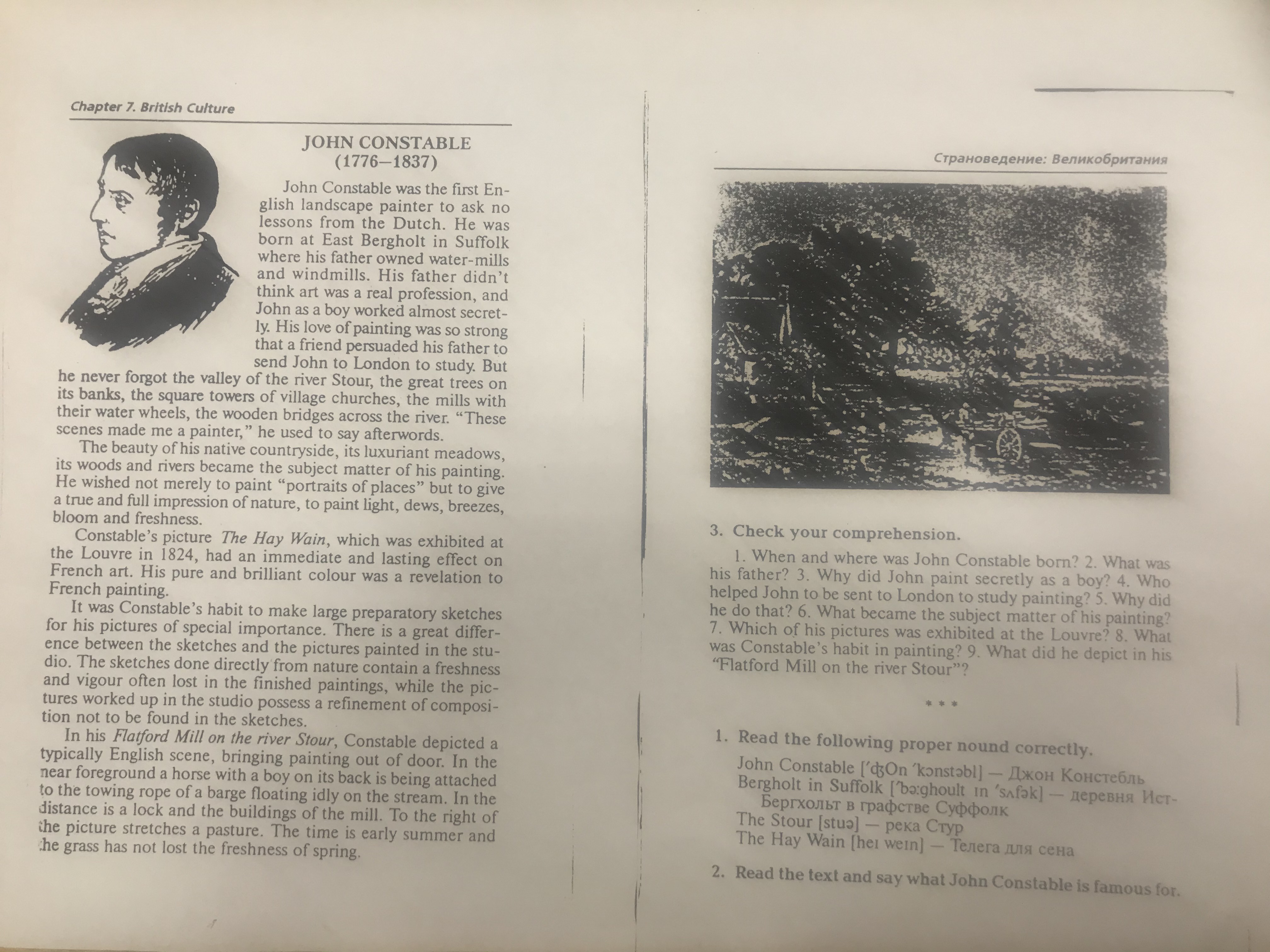 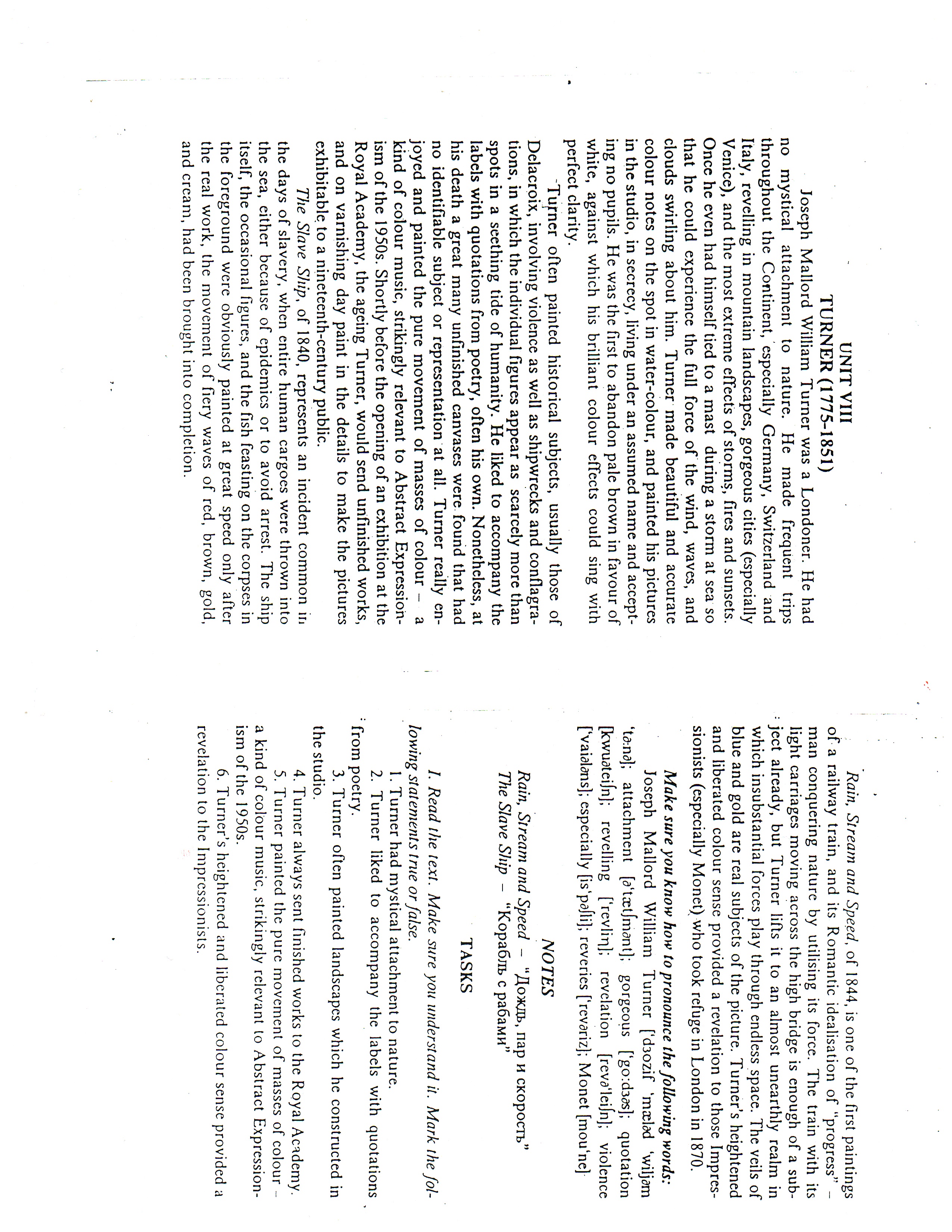 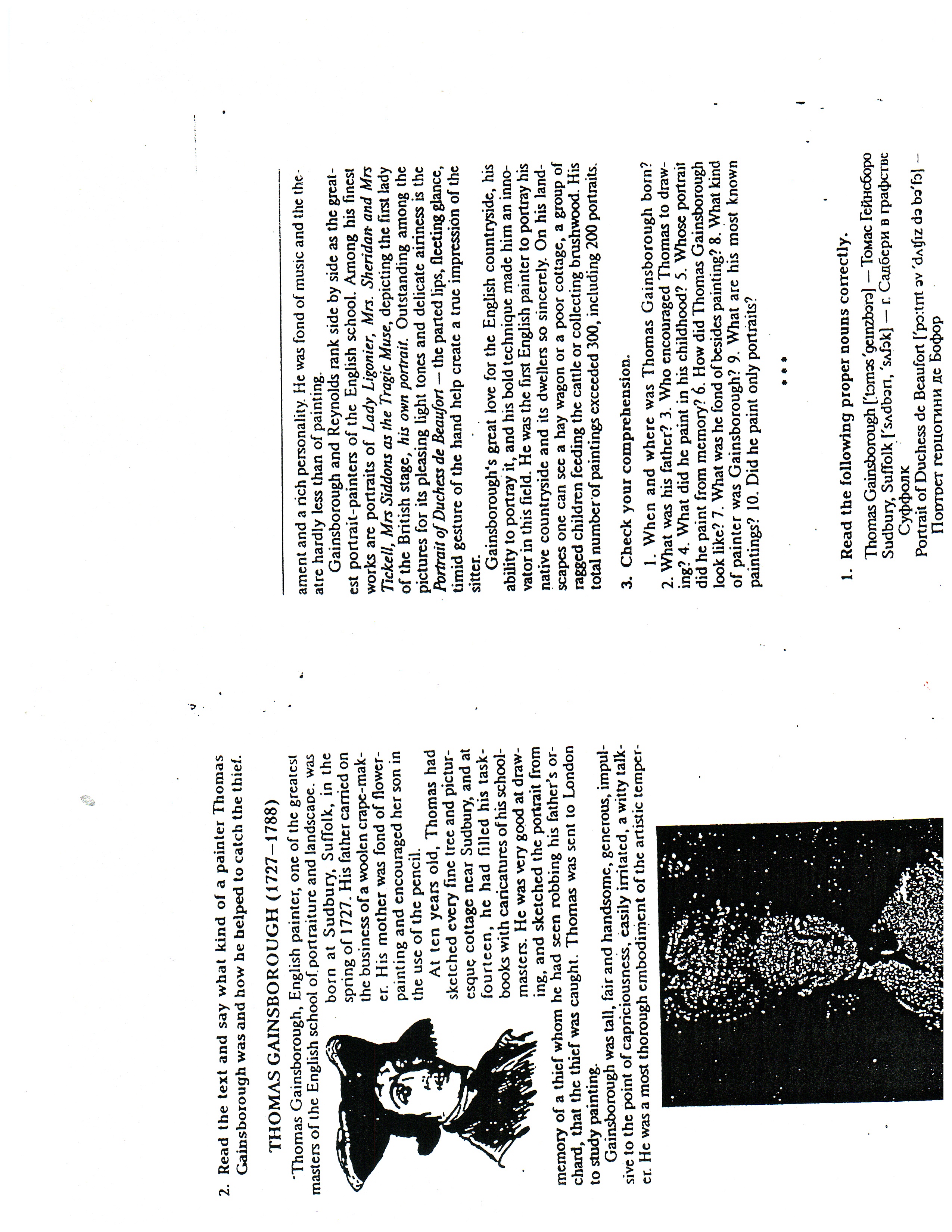 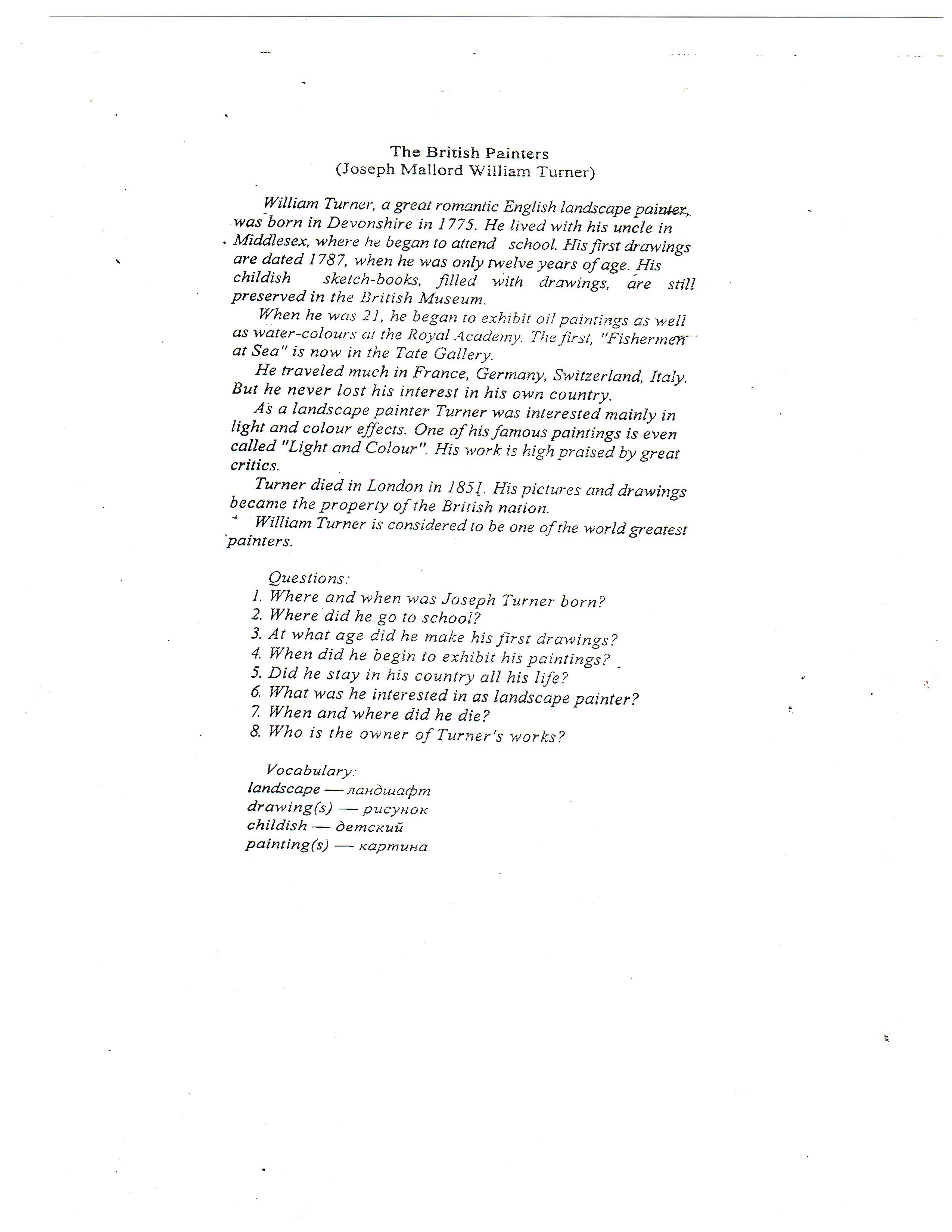 датазаданиекомментарии23.03.202025.03.2020Текст “Joseph Mallord William TurnerПрочитать текст, перевести письменно, ответить на вопросы письменно30.03.202002.04.2020Текс 
“Thomas Gainsborough”Прочитать текс, перевести письменно, ответить на вопросы после текста письменно06.04.202009.04.2020Текс “John Constable”Прочитать текс, перевести письменно, ответить на вопросы после текса письменно